Conversation startersStart a conversation with your group using the following headings as an idea:“How often do you make food and eat it?”“What is your favourite dish to make?”“Who did most of the cooking in your house when you were growing up? ““Do you think it’s more cost effective to cook your own food?”“Do you use recipes to cook? If so, where is your go-to place for recipes? “Which do you prefer- cooking or washing up afterwards? ““Have you ever tried cooking recipes from another culture? What did you make and how did you find it?”“Would you rather cook or bake?”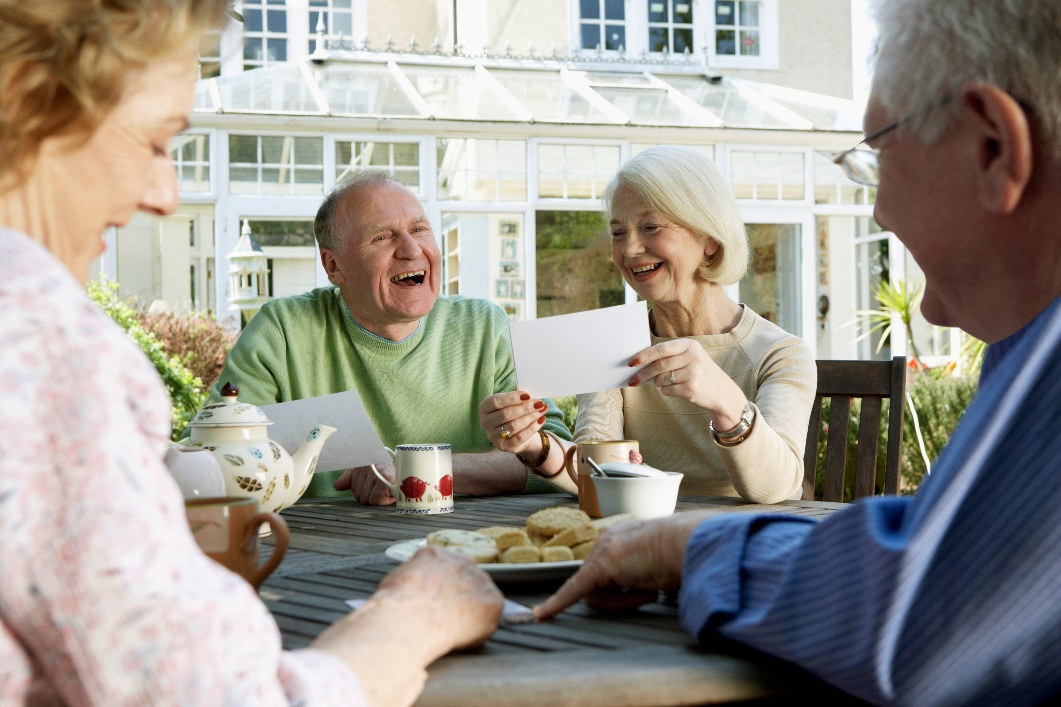 